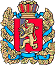 Администрация Шапкинского сельсоветаЕнисейского районаКрасноярского краяПОСТАНОВЛЕНИЕ12.02.2020г.        		                     п. Шапкино                                        	          № 4-пО присвоении адреса Руководствуясь Уставом Шапкинского сельсовета, в целях упорядочения нумерации домов и земельных участков п. Шапкино, согласно результатам проведенной инвентаризации,ПОСТАНОВЛЯЮ:Аннулировать адрес: РФ, Красноярский край, Енисейский район, п. Шапкино, ул. Школьная, д. 3, кв. 2.Жилому помещению, расположенному по адресу: РФ, Красноярский край, Енисейский район, п. Шапкино, ул. Школьная, д. 3, кв. 1, присвоить следующий полный адрес: РФ, Красноярский край, Енисейский муниципальный район, сельское поселение Шапкинский сельсовет, поселок Шапкино, улица Школьная, дом 3.Контроль за исполнением постановления оставляю за собой.Постановление вступает в силу со дня подписания. Глава Шапкинского сельсовета                                 Л.И. Загитова